Předmět objednávky: práce v PP Žďár u Chodského Újezda (okr. TA) v k. ú. Chodský Újezd dle následujícího popisu:Sekání travního porostu na ploše A na celkové rozloze 0,42 ha, až do lesních okrajů. Budou obsekány viditelné (kvetoucí nebo odkvétající) tolije bahenní a vemeníky. Průměrná výška strniště bude do 5 cm výšky. Součástí prací je odstranění posekané travní hmoty do 14 dnů po posekání ze zvláště chráněného území a jeho ochranného pásma v souladu s právními předpisy. V rámci vymezené plochy A budou ponechány 2 pruhy široké 5 m bez posekání. Pruhy budou umístěny kolmo na podélnou osu louky (t. j. ca od SSV k JJZ) min. 10 m od sebe. Budou umístěny na jiném místě než v roce předešlém.Jde o vlhkou lokalitu uprostřed lesního komplexu přístupnou od nedaleké silnice.Termín provedení prací: plocha A – 0,42 ha (1 x ročně)	 1. 7. – 31. 8. 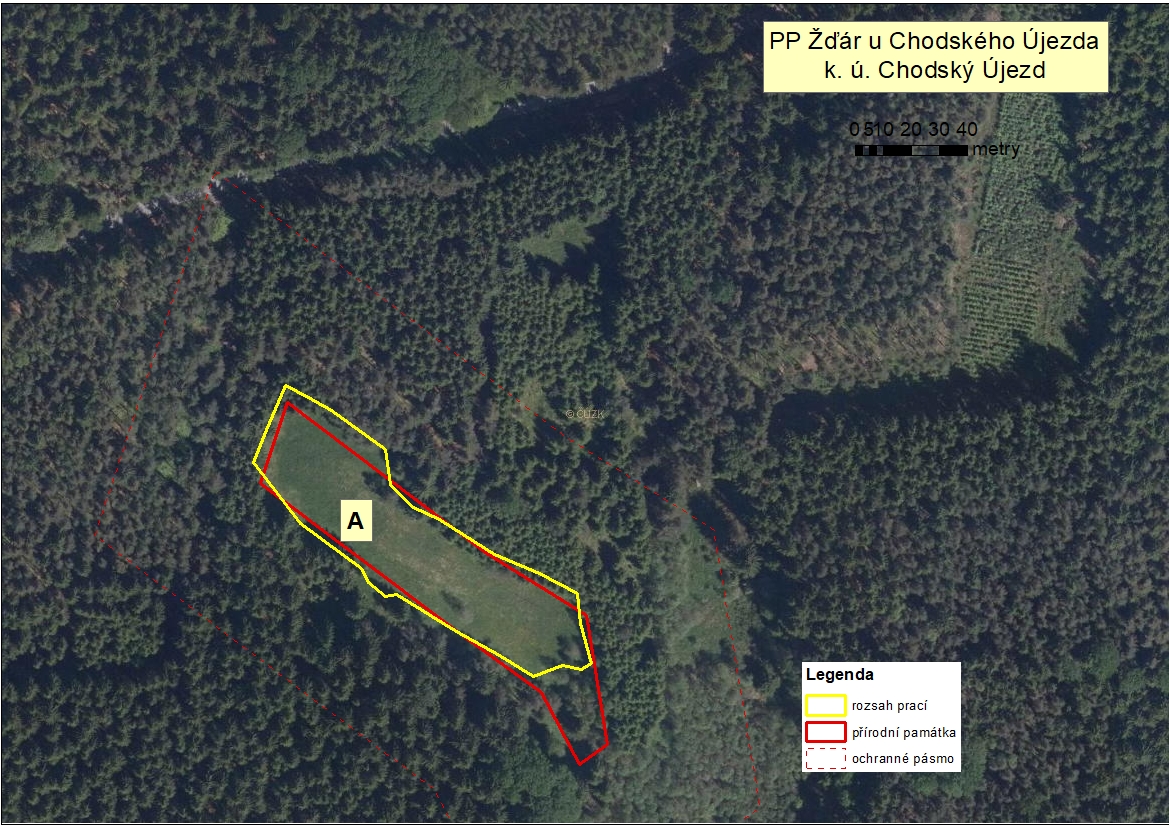 